INDICAÇÃO Nº 3625/2018Sugere ao Poder Executivo Municipal que proceda a manutenção da iluminação pública localizada na Rua Vereador Luiz Antônio Panaggio, entre os números 208 e 220 , no bairro Jardim das OrquídeasExcelentíssimo Senhor Prefeito Municipal, Nos termos do Art. 108 do Regimento Interno desta Casa de Leis, dirijo-me a Vossa Excelência para sugerir que, por intermédio do Setor competente, proceda a manutenção da iluminação pública localizada na Rua Vereador Luiz Antônio Panaggio, entre os números 208 e 220 , no bairro Jardim das Orquídeas.Justificativa:Conforme reivindicação da população, este vereador solicita a troca a manutenção de iluminação pública localizado no endereço supracitado. Ocorre que já foram realizados pedidos via sistema de atendimento, mas até o presente momento não foram adotadas as medidas necessárias. Visando garantir a segurança dos moradores, pois é de conhecimento que a falta de iluminação pública adequada propicia a ação de marginais, solicitamos urgência na realização do serviço mencionado.Plenário “Dr. Tancredo Neves”, em 22 de junho de 2018._____________________________________________________ISAC SORRILOVereador Santa Bárbara d’Oeste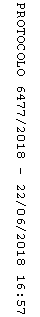 